164Крэмень апрацаваныА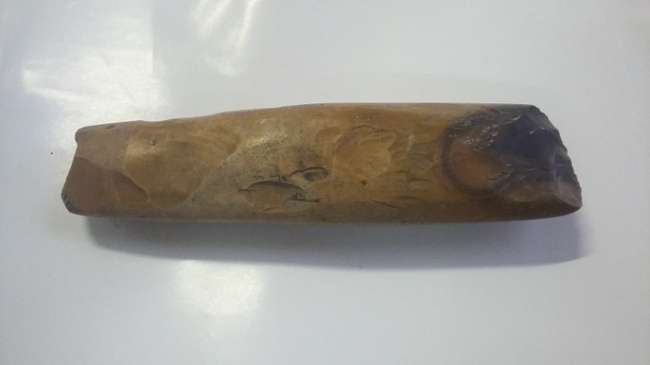 165Значок “Гвардыя”А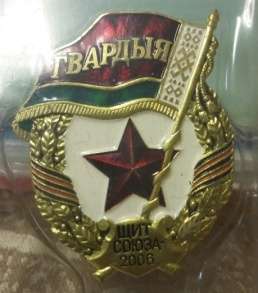 166Палатно льняноеА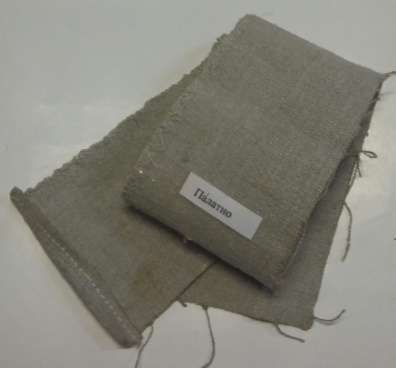 167Запрашэнне на фестываль бегу “Языльская дзясятка”А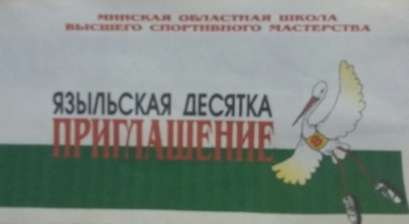 168Нумар удзельніка “Языльскай дзясяткі”А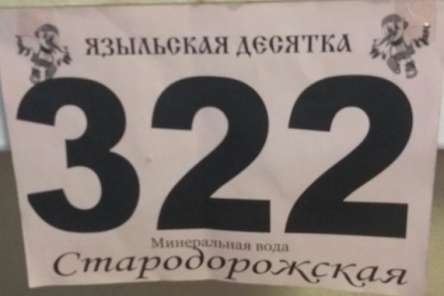 169Нумар удзельніка “Языльскай дзясяткі”А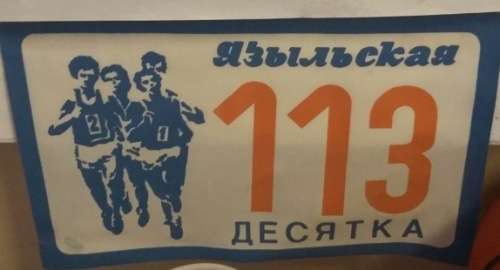 170Чаўнок для ткацтваА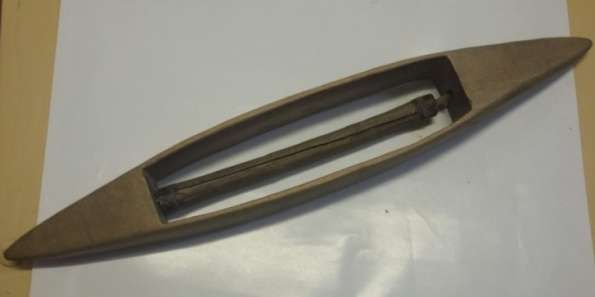 171Чаўнок для ткацтваА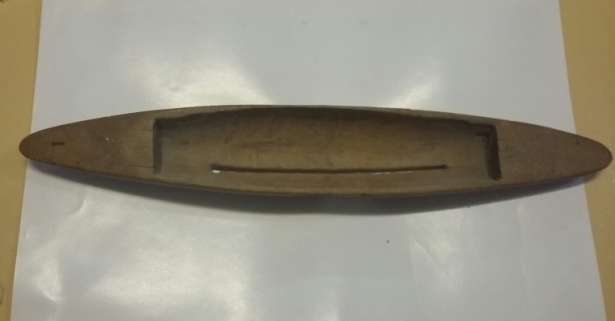 172ВерацяноА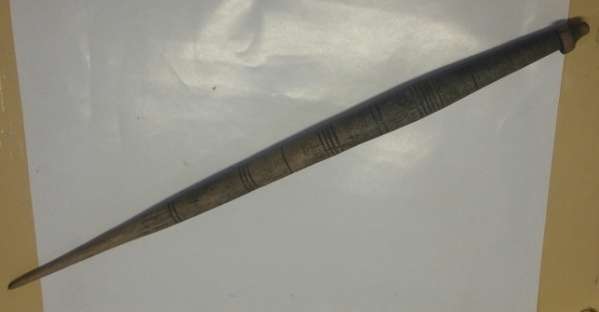 173Катушка з ніткаміА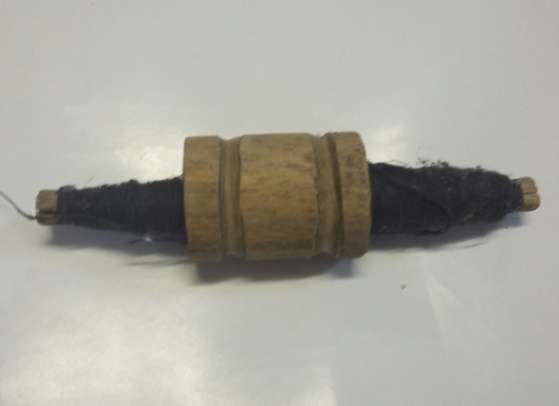 174Прылада для ткацтва ў выглядзе драўлянай іголкіА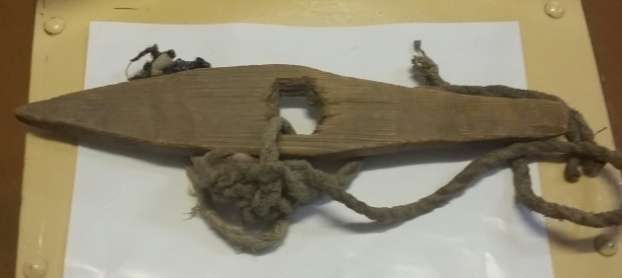 175Палачкі (пласцінкі) для ткацтваА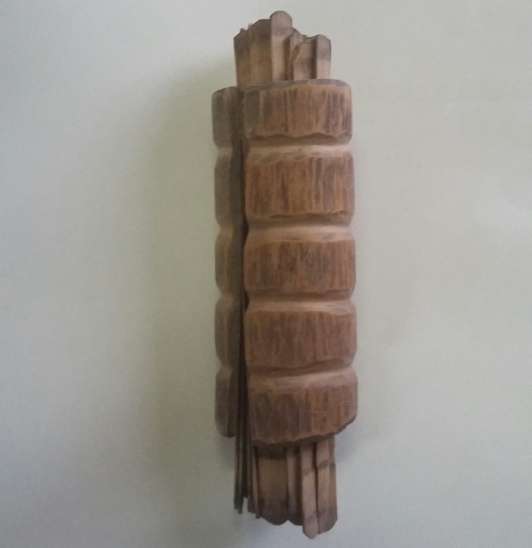 176Вірок для ткацтваА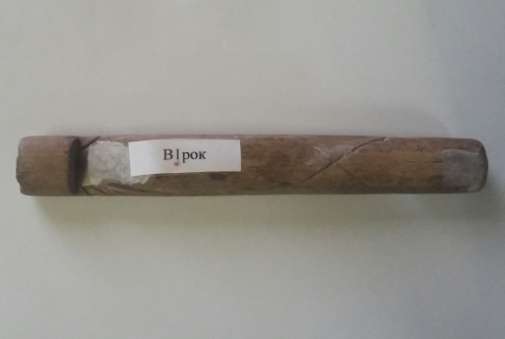 177ЧаўнокА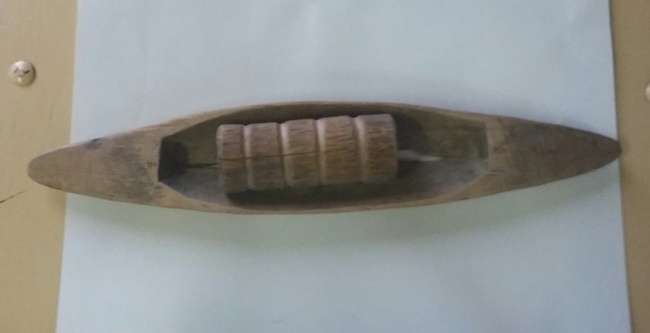 178Інструмент для ткацтваА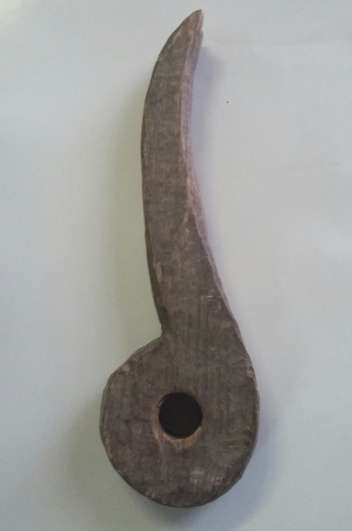 179Прылада для запраўкі ткацкага станкаА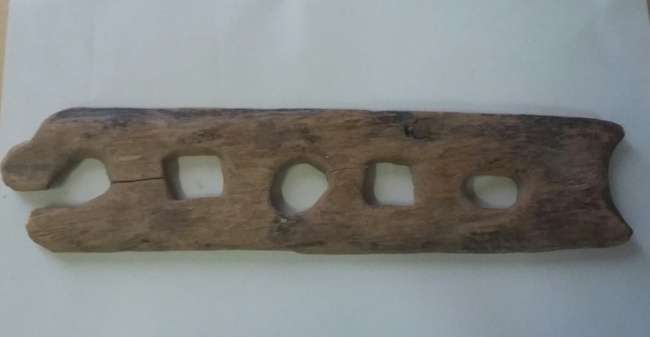 180Рэкламная касынка з аўтографамі футбалістаў “БФГ”А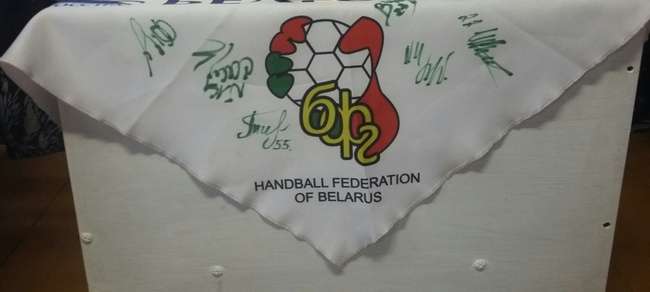 181Медаль за 1-е месца пераможцу  ў “Языльскай дзясятцы”А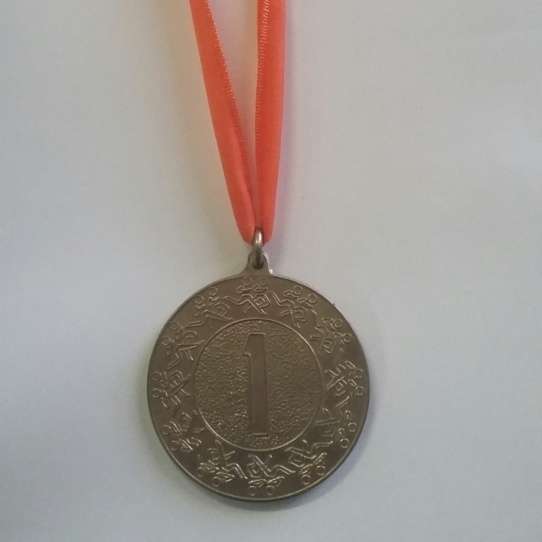 182Медаль за 2-е месца ў “Языльскай дзясятцы”А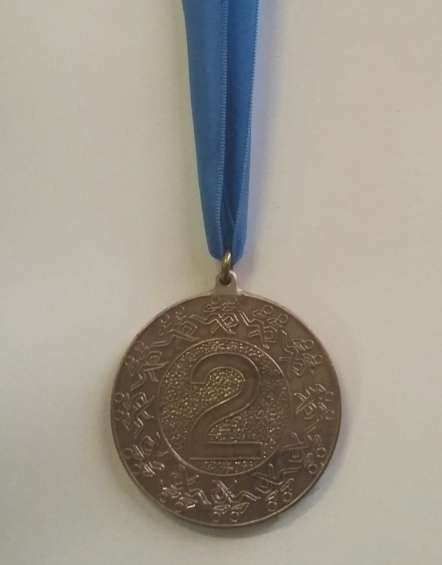 183Медаль з эмблемай “Языльскай дзясяткі”А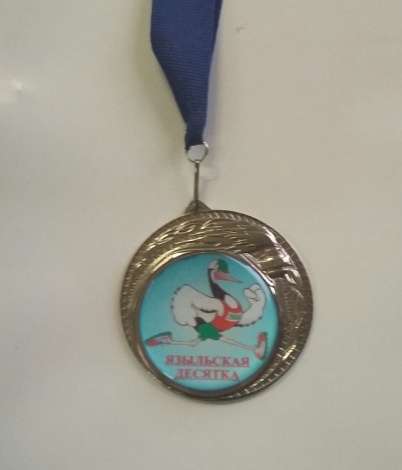 184Медаль нацыянальнага фестываля бегу “Языльская дзясятка”, 2002 А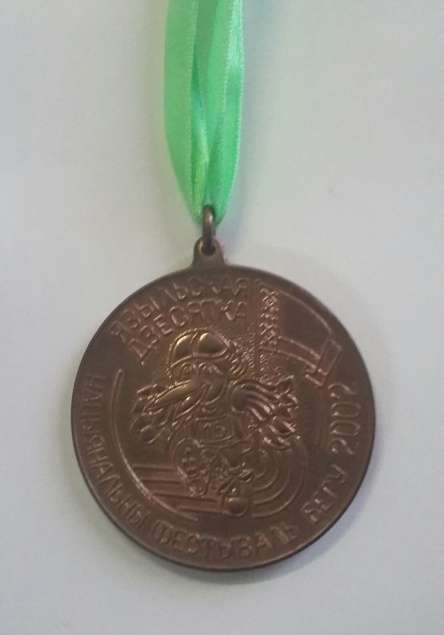 185Медаль за 1-е месца “Языльскай дзясяткі”А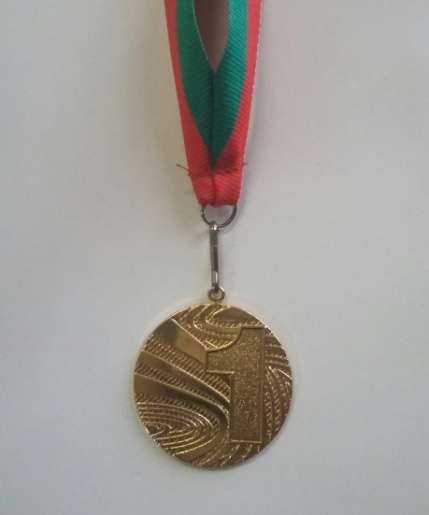 186Медаль за 2-е месца  “Языльскай дзясяткі”А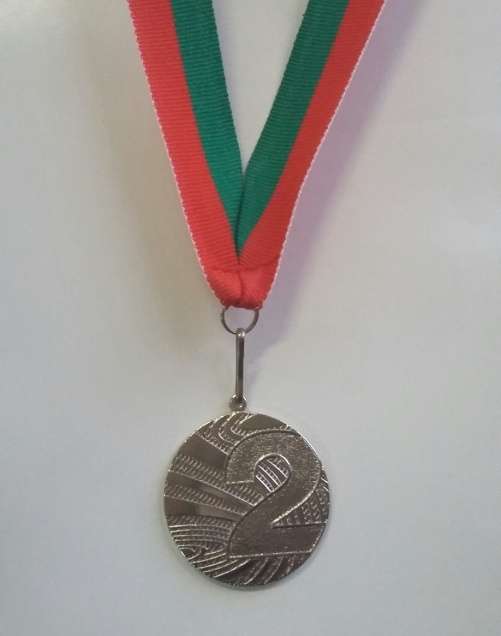 187Медаль з лагатыпам  “Языльскай дзясяткі”А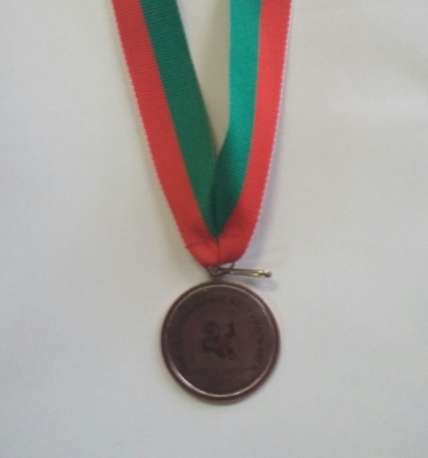 188Стэнд раздзела музейнай экспазіцыі “Языльская дзясятка”Д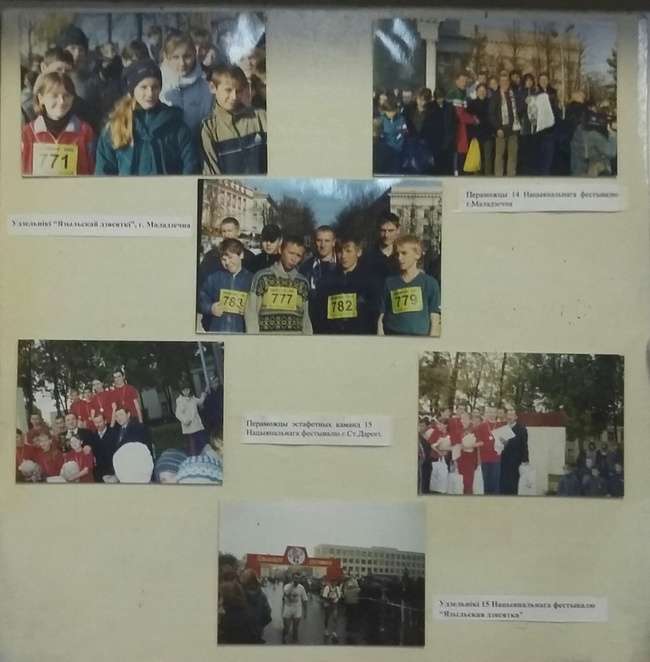 189Стэнд прысвечаны “Языльскай дзясятцы”Д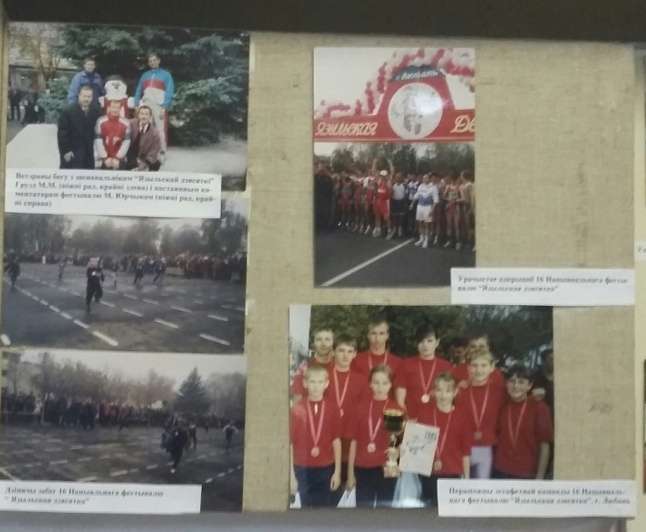 190Стэнд з фота ўдзельнікаў “Языльскай дзясяткі”Д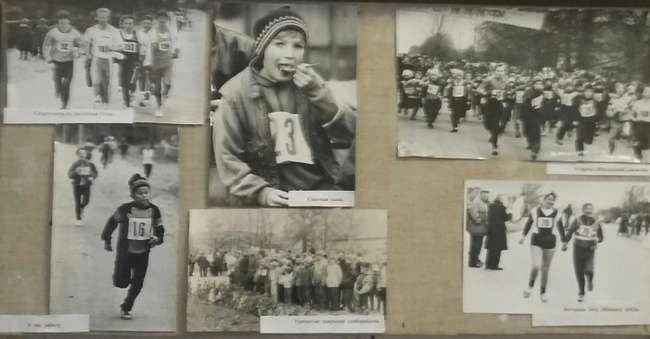 191Стэнд з музейнага раздзела “Языльская дзясятка”Д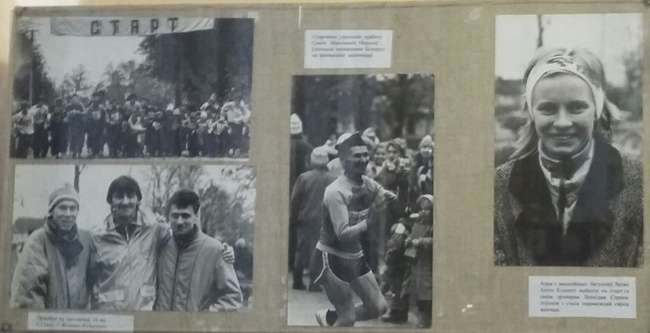 192Афіша “Языльскай 10-кі”А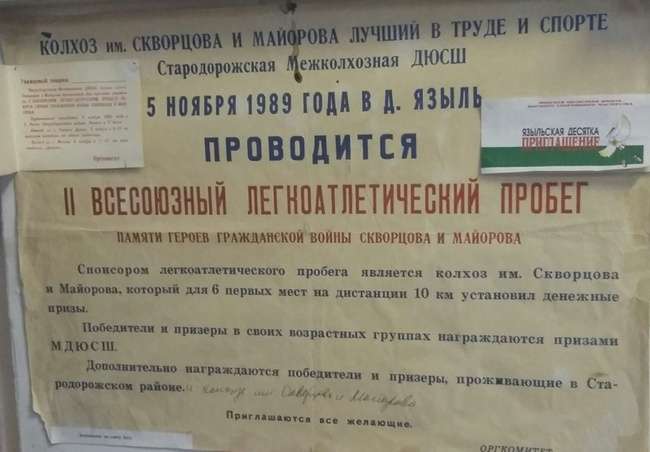 193Афіша-запрашэнне на VIII лёгкаатлетыч-ны прабег “Языльская 10-ка”А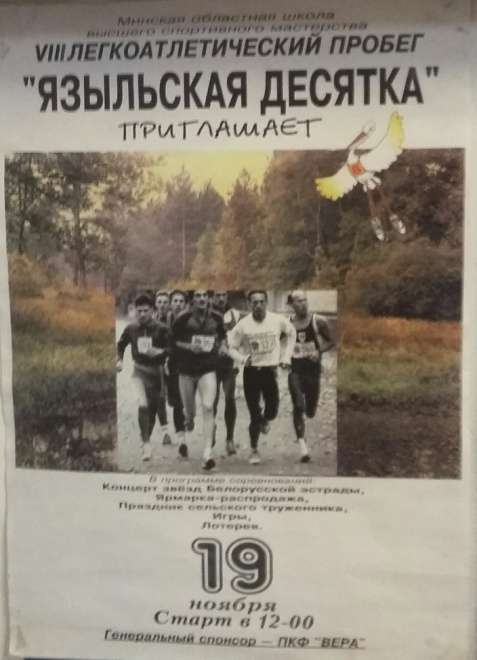 194Каляндар з рэкламай “Языльскай 10-кі” на 1999 годА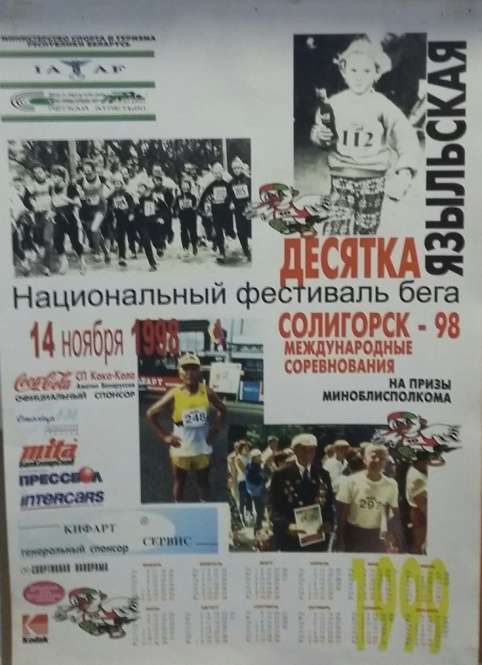 195Каляндар прысвечаны “Языльскай дзясятцы” на 1998 годА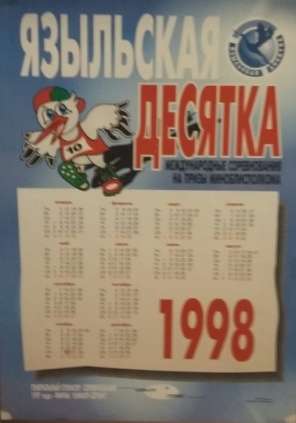 196Пакет з эмблемай “Языльскай 10-кі”А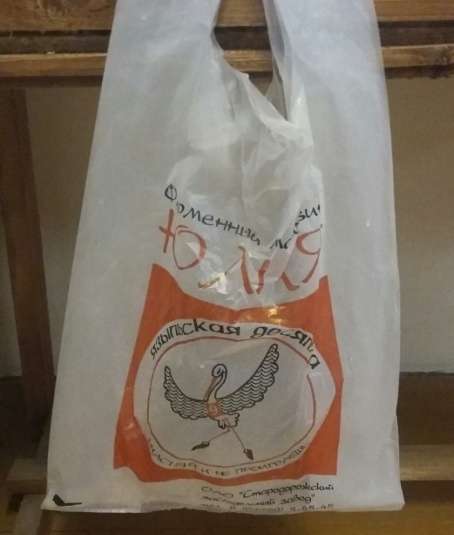 197Пакет з рэкламай “Языльскай 10-кі” – “Лагойск 2005”А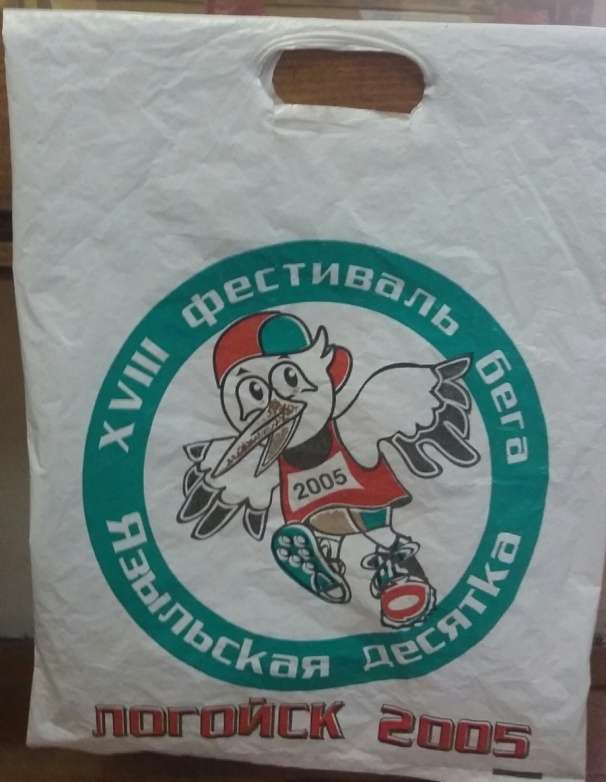 198Металічная фляжка для вадыА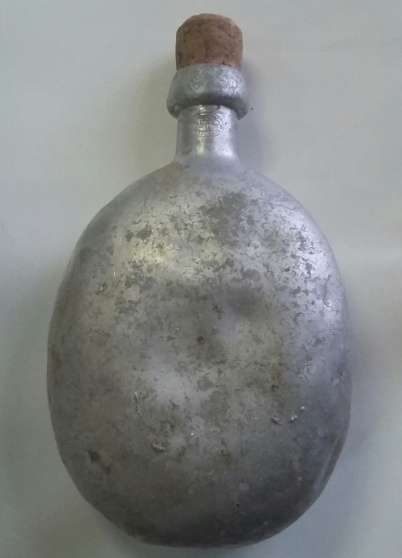 199Гліняны шарА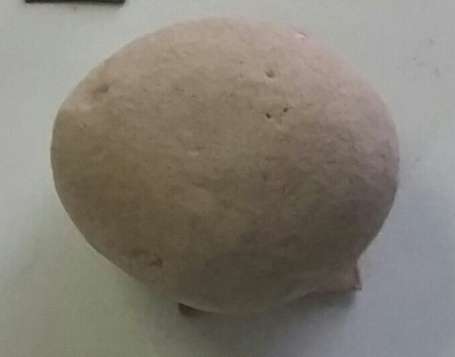 200Гліняная нарыхтоўкаА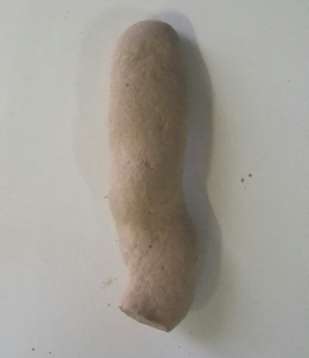 201КрэменьА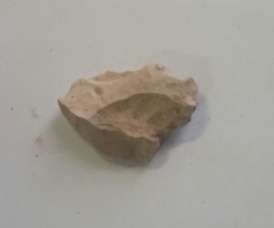 202Каменьчык А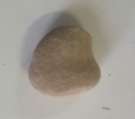 203Горная парода з уключэннем гліныА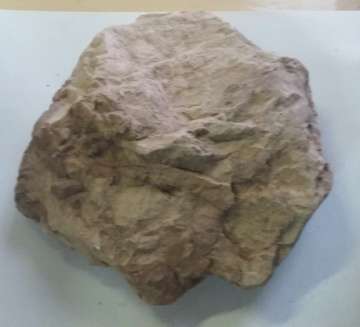 204Апрацаваны каменьА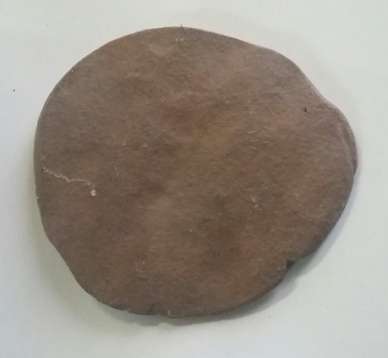 205Крэмніевая пародаА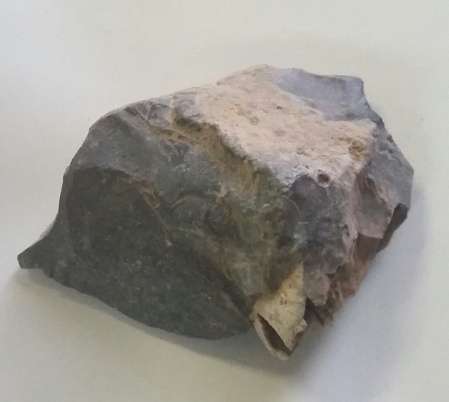 206Крэмніевы кавалакА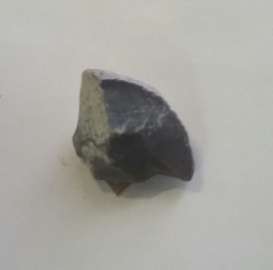 207Горная парода з крэмнемА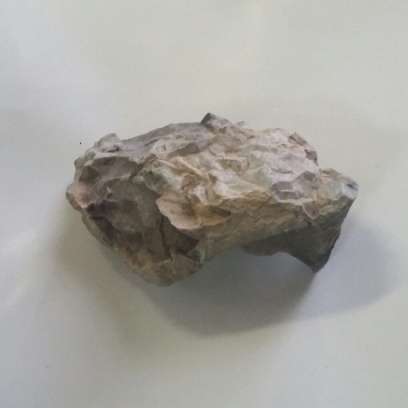 208КаменьА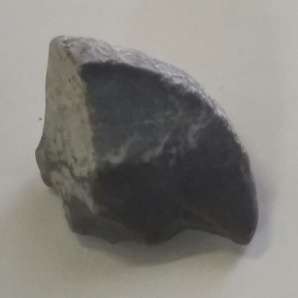 209Кампазіцыя рэльефнаяА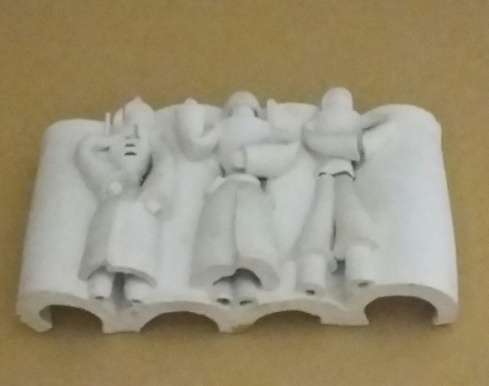 210Фота Крыўлені Аўдоцці (злева) на руках якой памёр чырвонаармеец СкварцоўА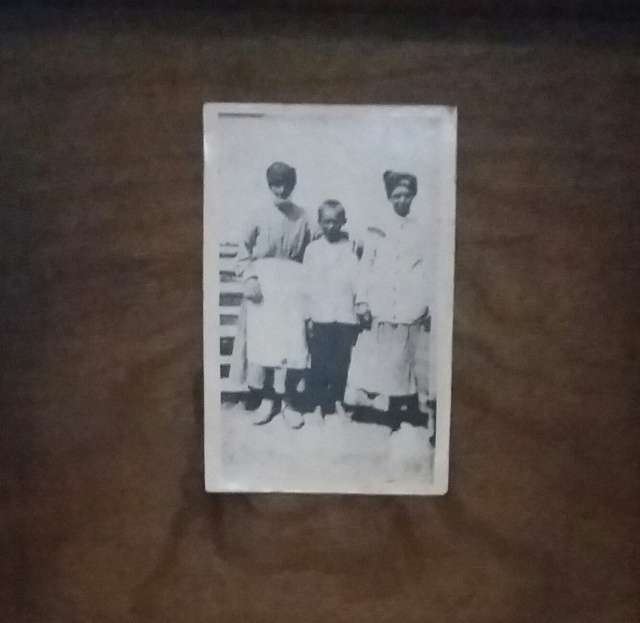 211Фота ўдзельнікаў Грамадзянскай вайны на ЯзыльшчынеА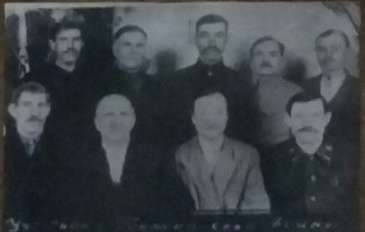 212Стэнд з раздзела музейнай экспазіцыі “Языль у даўнія часы”Д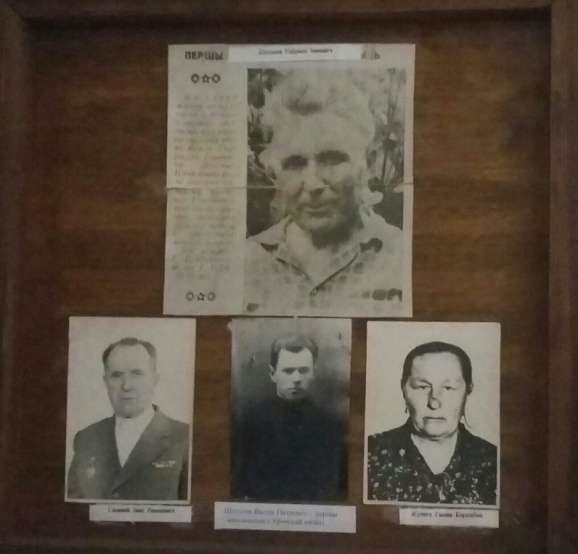 213Тытульны ліст Канстытуцыі РСФСР (Савецкіх часоў)А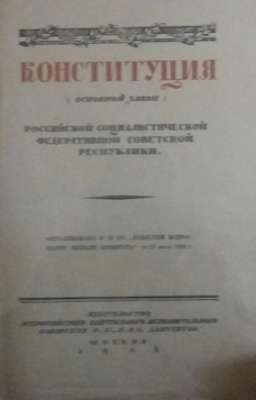 214Газета “Іскра” (пач. XX ст.)А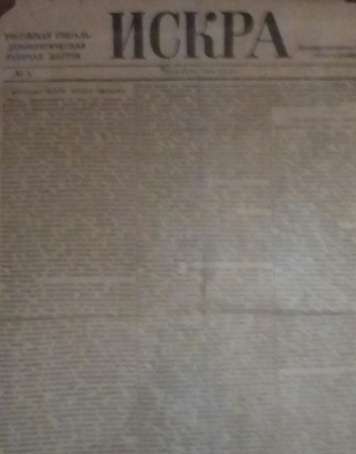 215Газета “Известия Петроградского Совета рабочих и солдатских депутатов” (21.03.1917 г.)А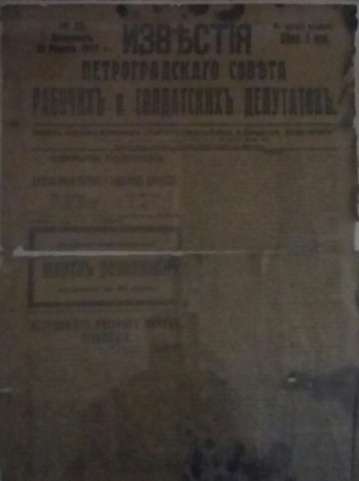 216Фота Целеша І.Р., удзельніка Фінскай вайны. Узнагароджаны Ордэнам ЛенінаА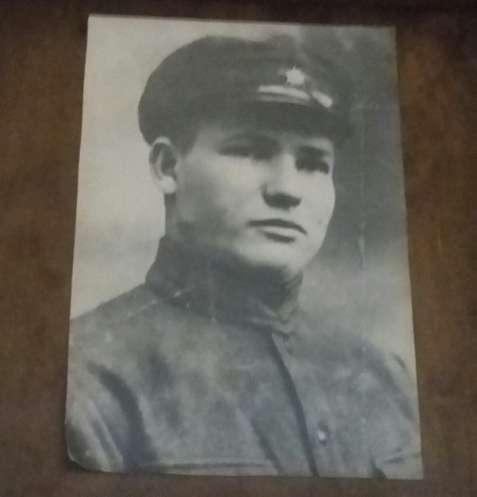 217Фота Крыўлені А.В. удзельніка грамадзянскай вайныА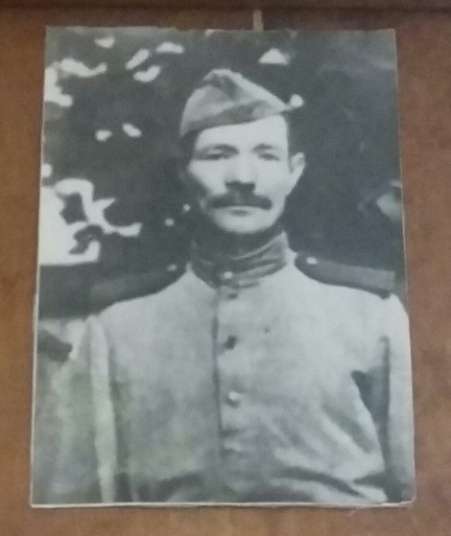 218Фота Салавей Г.Р., ураджэнца в. Языль, аднаго з першых прадстаўнікоў Савецкай уладыА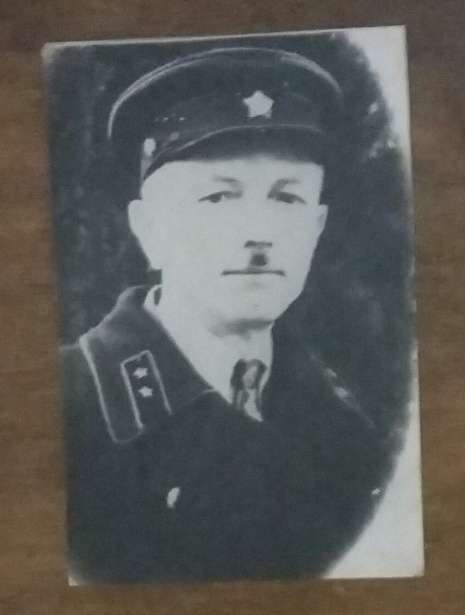 219Фота першых дэпутатаў Языльскага сельскага СаветаА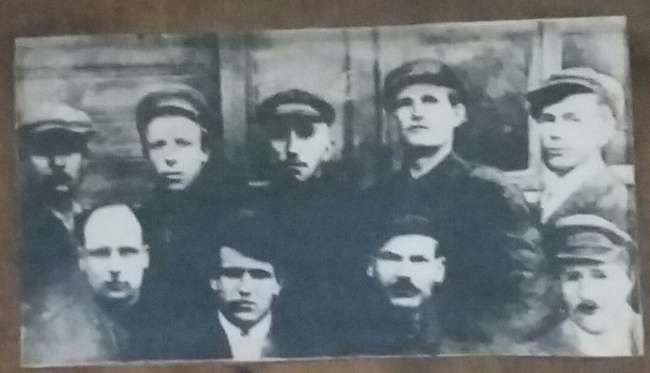 220Апрацаваны камень старажытных часоў (II-I ты-сячагоддзі да н.э.) знойдзены на тэрыторыі в. ЯзыльА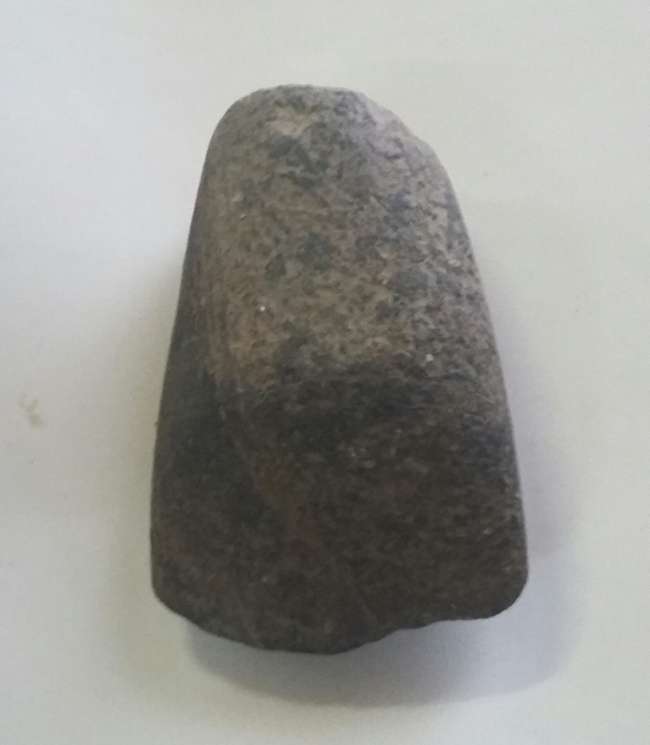 221Апрацаваны гладкі камень старажытных часоўА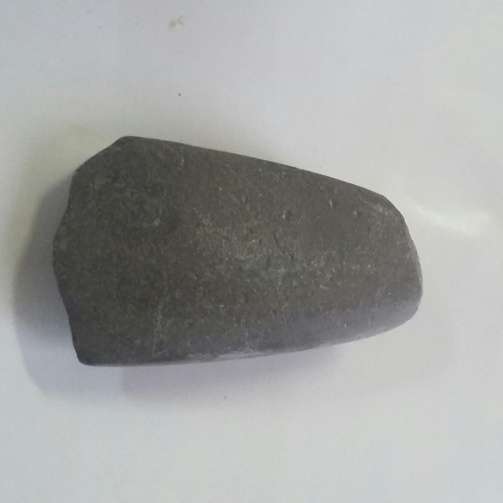 222Апрацаваны крэмень старажытных часоўА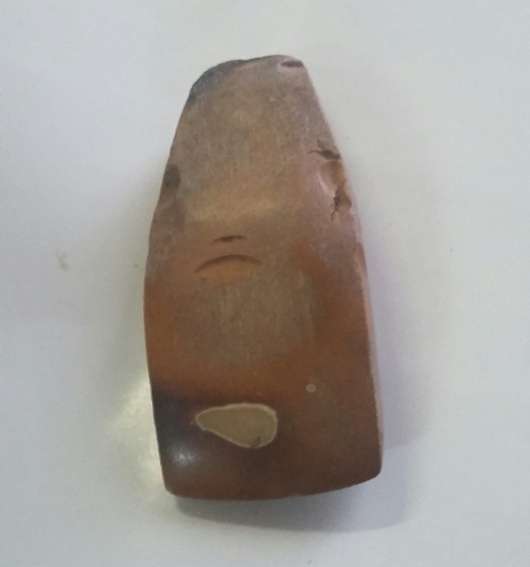 223Камень, апрацаваны чалавекам у старажытныя часыА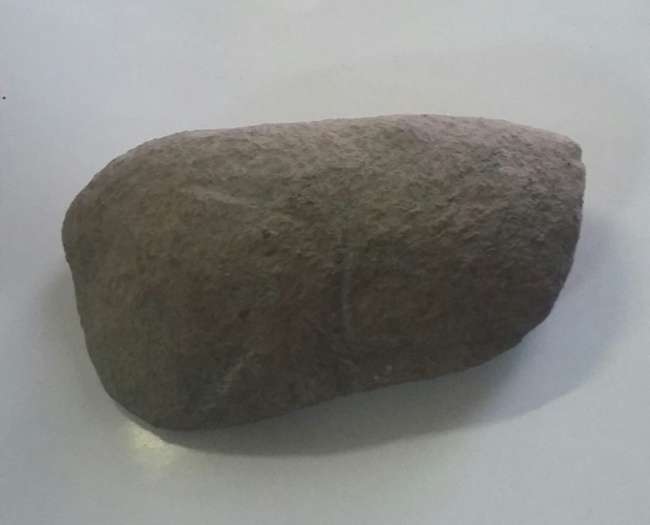 224Дзяржаўны крэдытны білет у 10 рублёўА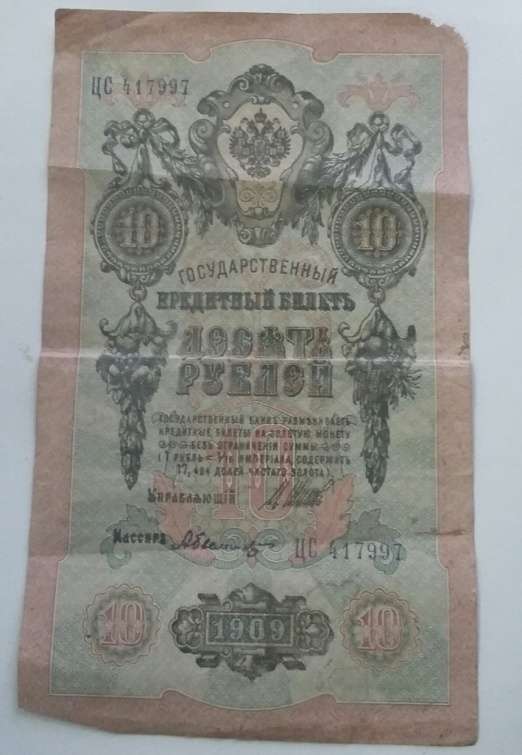 225Апрацаваны камень (старажытны тапорык)А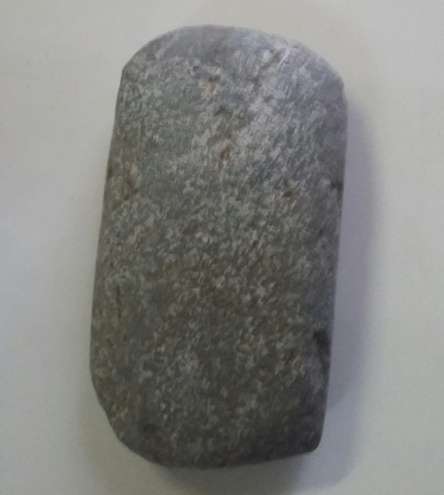 226Старажытны тапорыкА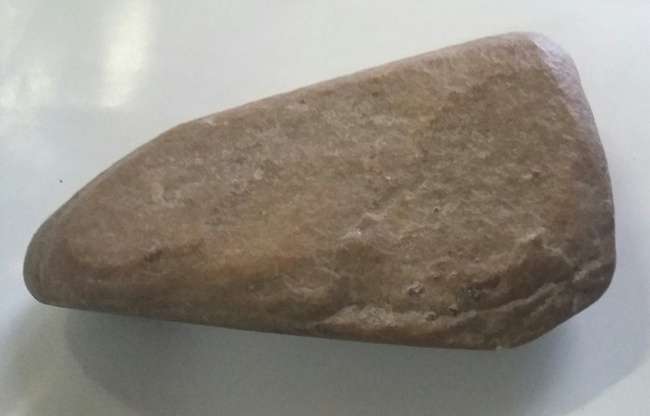 227Камень, апрацаваны чалавекам у старажытныя часы, як прылада працыА 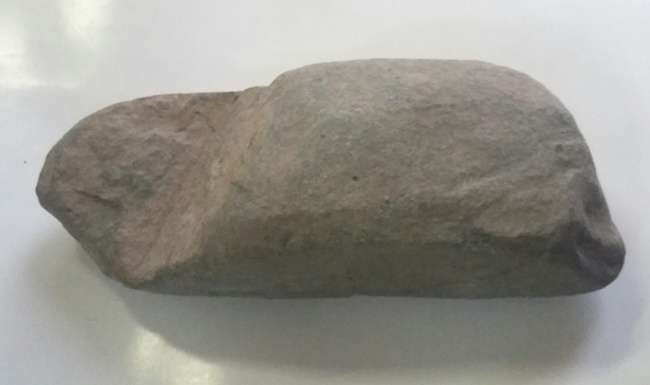 228Каменны старажытны тапорыкА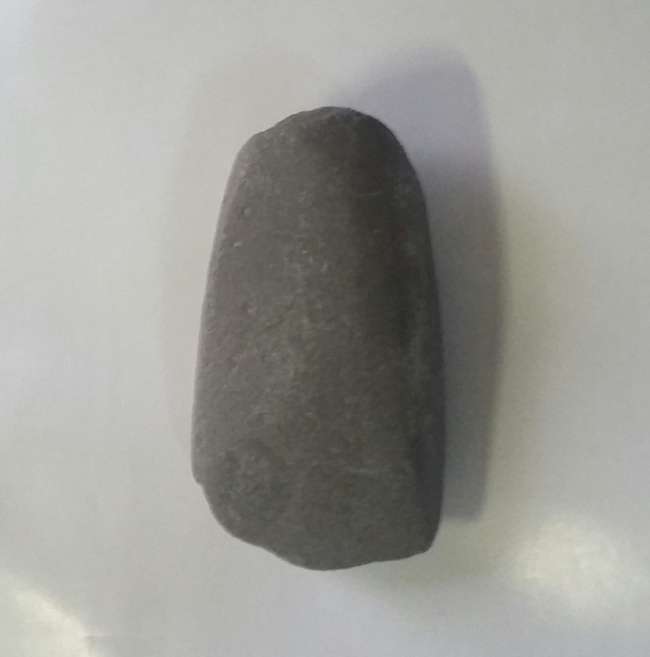 229Камень, які выкарыстоўваў-ся чалавекам у гаспадарцы у даўнія часыА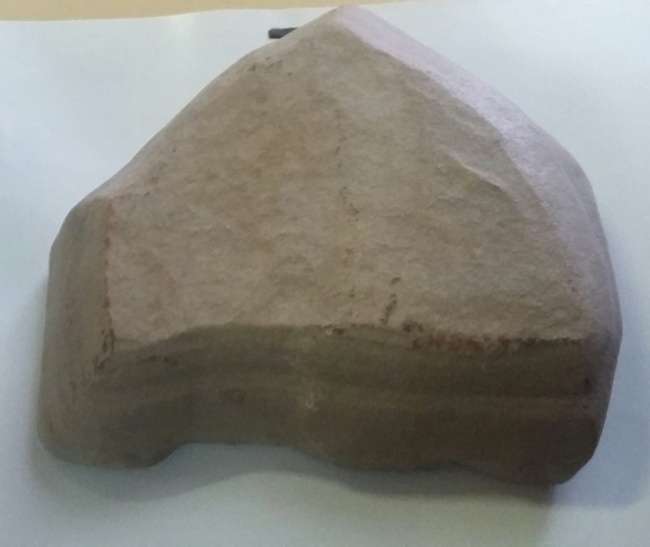 230Каменны старажытны тапорыкА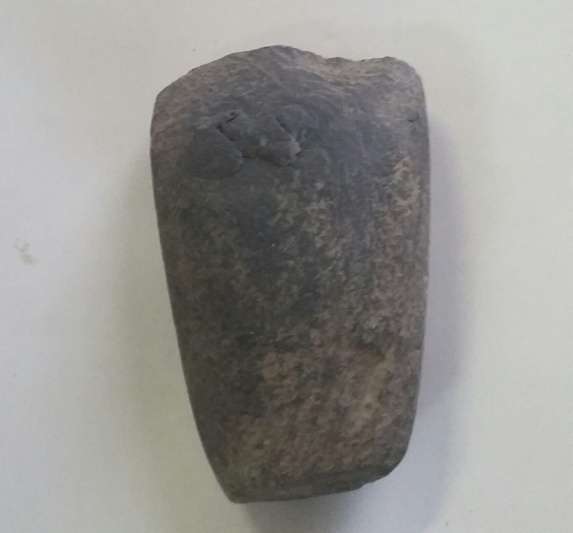 231Каменная дэталь старажытнай прылады працыА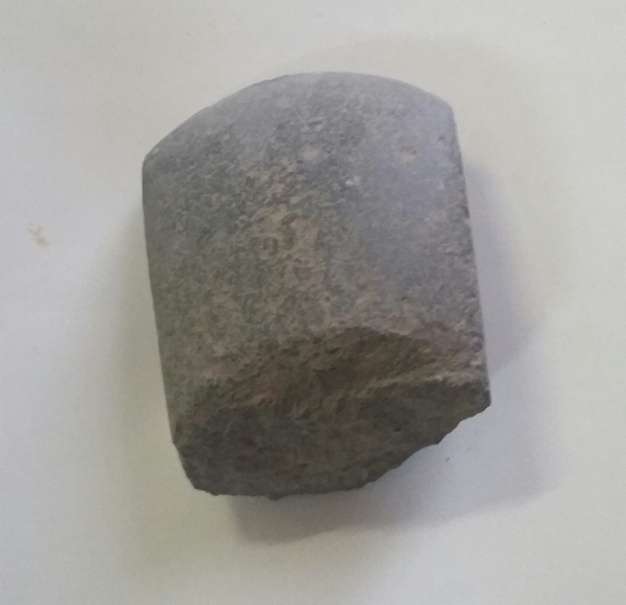 232Грошы царскіх часоў (25 рублёў)А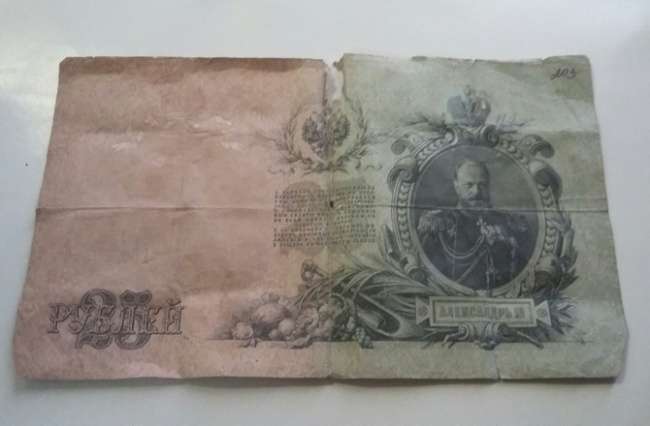 233Грошы царскіх часоў (5 рублёў)А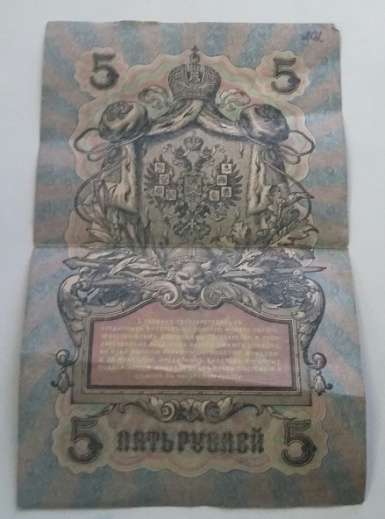 234Манета царскіх часоў (2 капейкі)А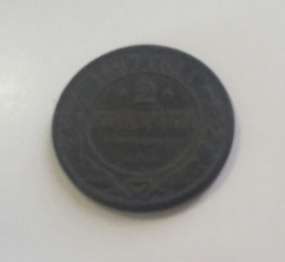 235Старажытны каменны тапорыкА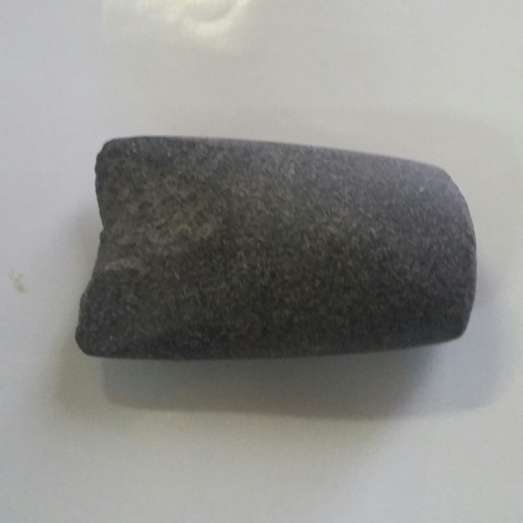 236Каменны тапорык старажытнага часуА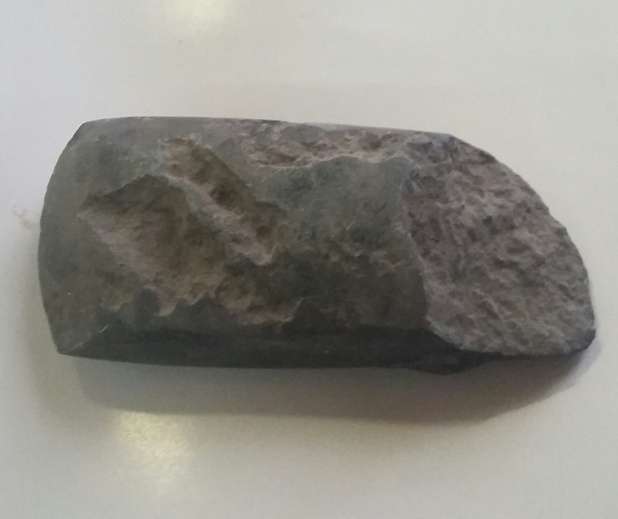 237Манета з двухгаловым арлом царскіх часоўА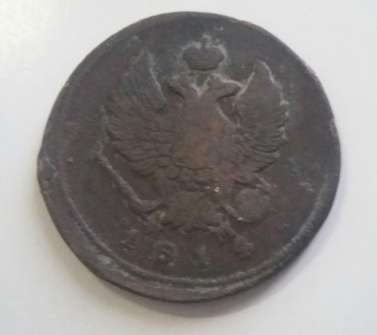 238Кавалкі драўніны старажытных часоў, што знойдзены на тэрыторыі ЯзыльшчыныА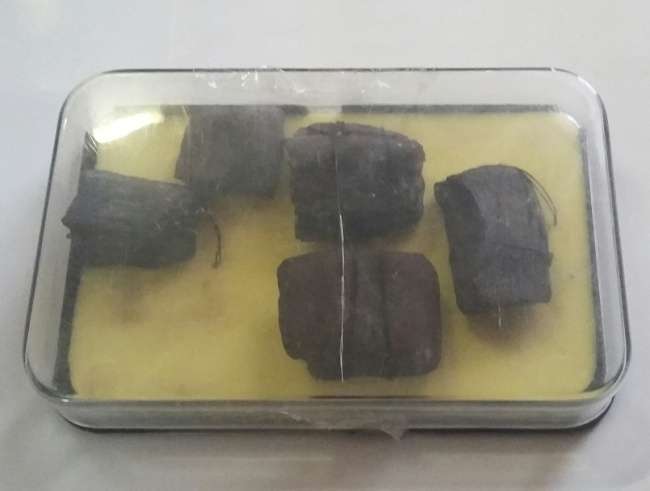 239Свісток паліцэйскага царскіх часоўА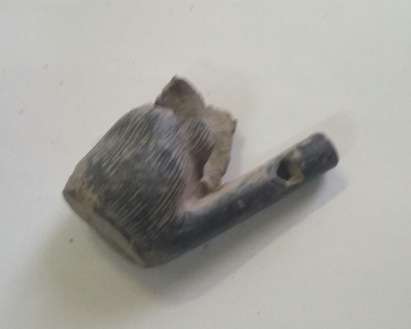 240Дэталь металічнай прылады  вырабленай у даўнінуА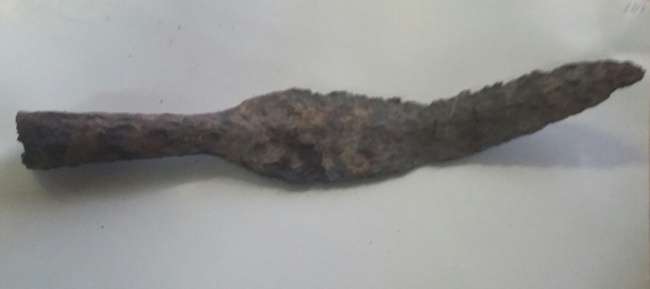 241Дэталь прылады, што выраблена ў даўнія часыА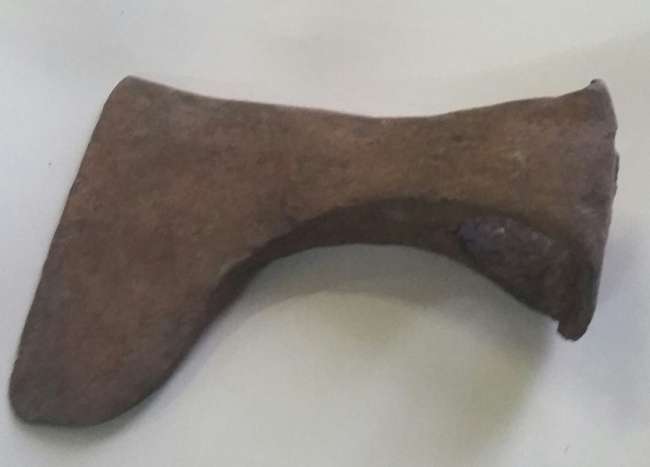 242Апрацаваны камень старажытных часоўА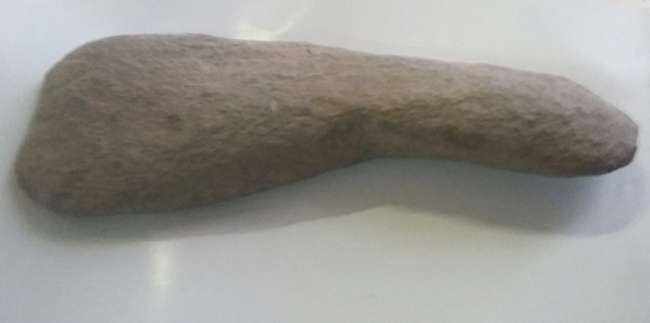 243Антрапагенна-апрацаваны камень у старажытнасціА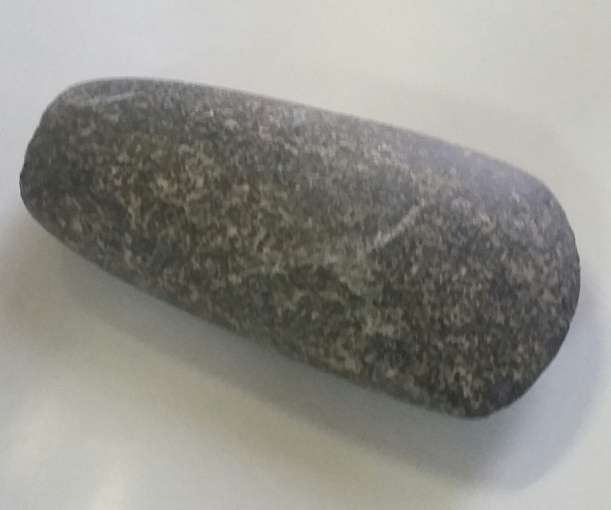 244Каменны тапорык старажытных часоўА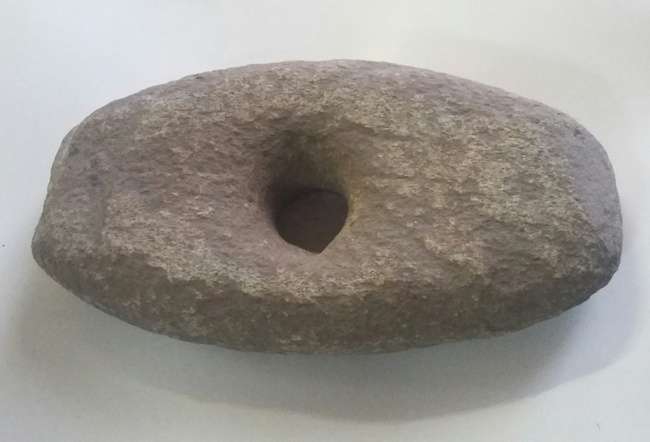 245Антрапагенна-апрацаваны камень старажытных часоўА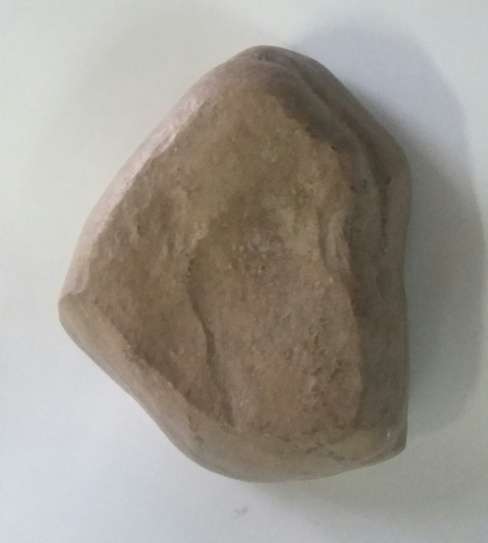 246Дэталь старажытнай прылады працы з крэмняА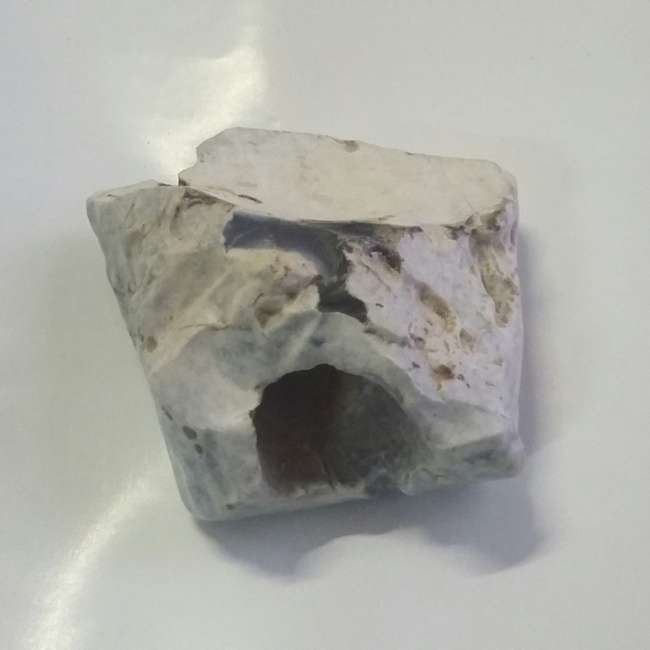 248Каменны старажытны тапорыкА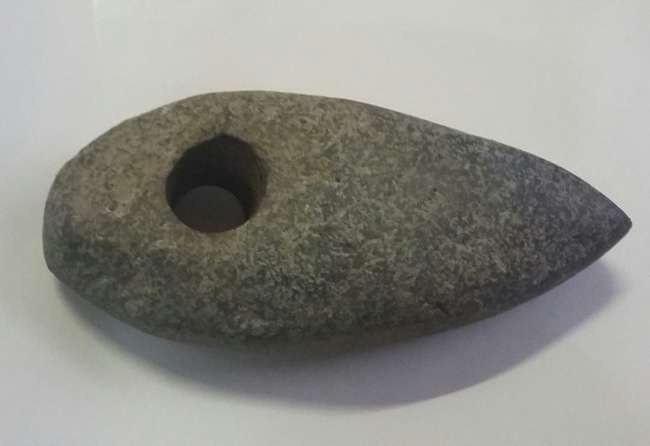 249Каменны тапорык старажытнага часуА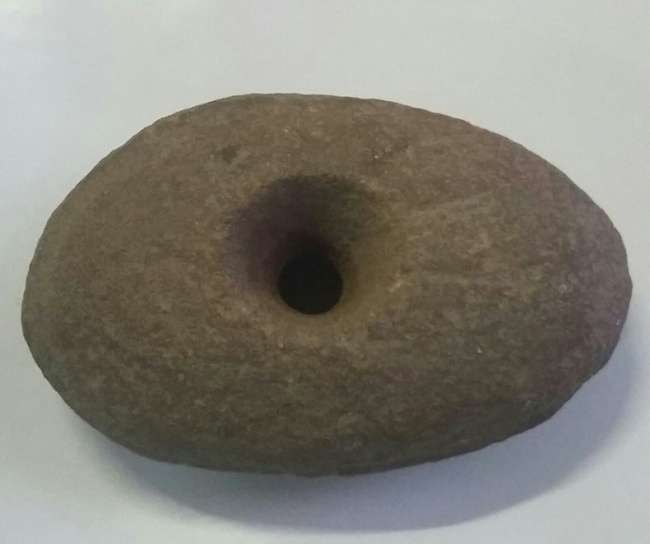 